國立臺灣藝術大學特殊教育學生獎助學金申請身分證、學生證及成績申請繳費證明黏貼單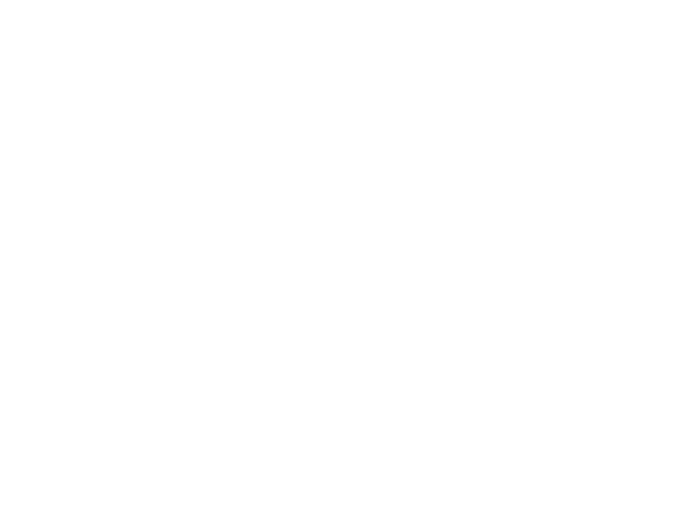 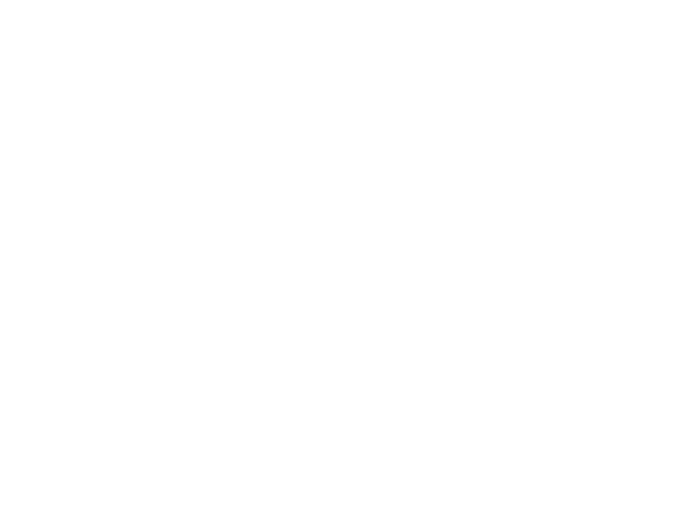 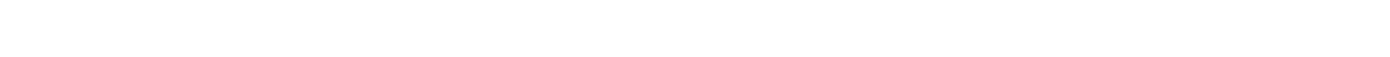 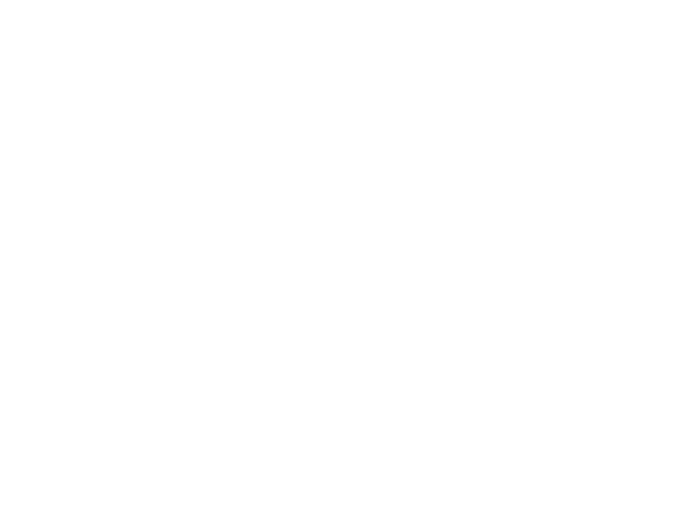 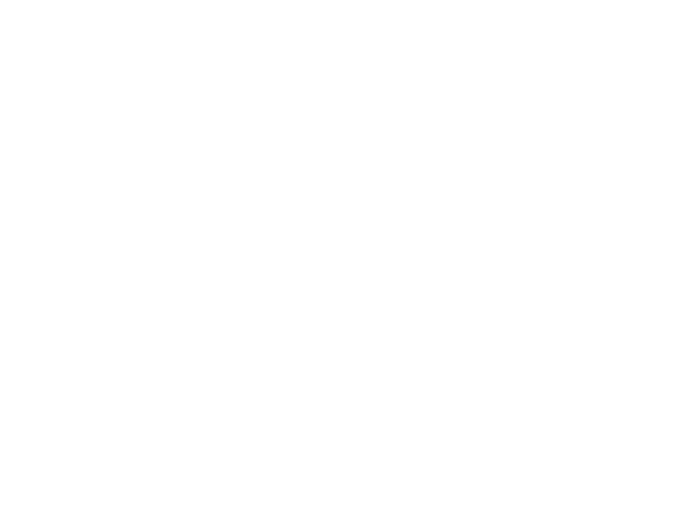 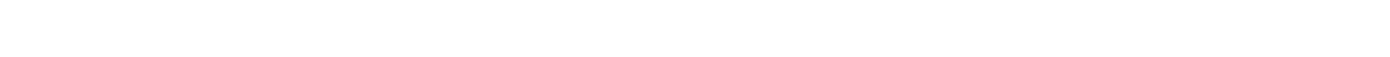 國立臺灣藝術大學特殊教育學生獎助學金申請金融存簿、教育部特教學生鑑定證明影本黏貼單 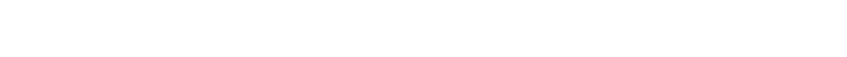 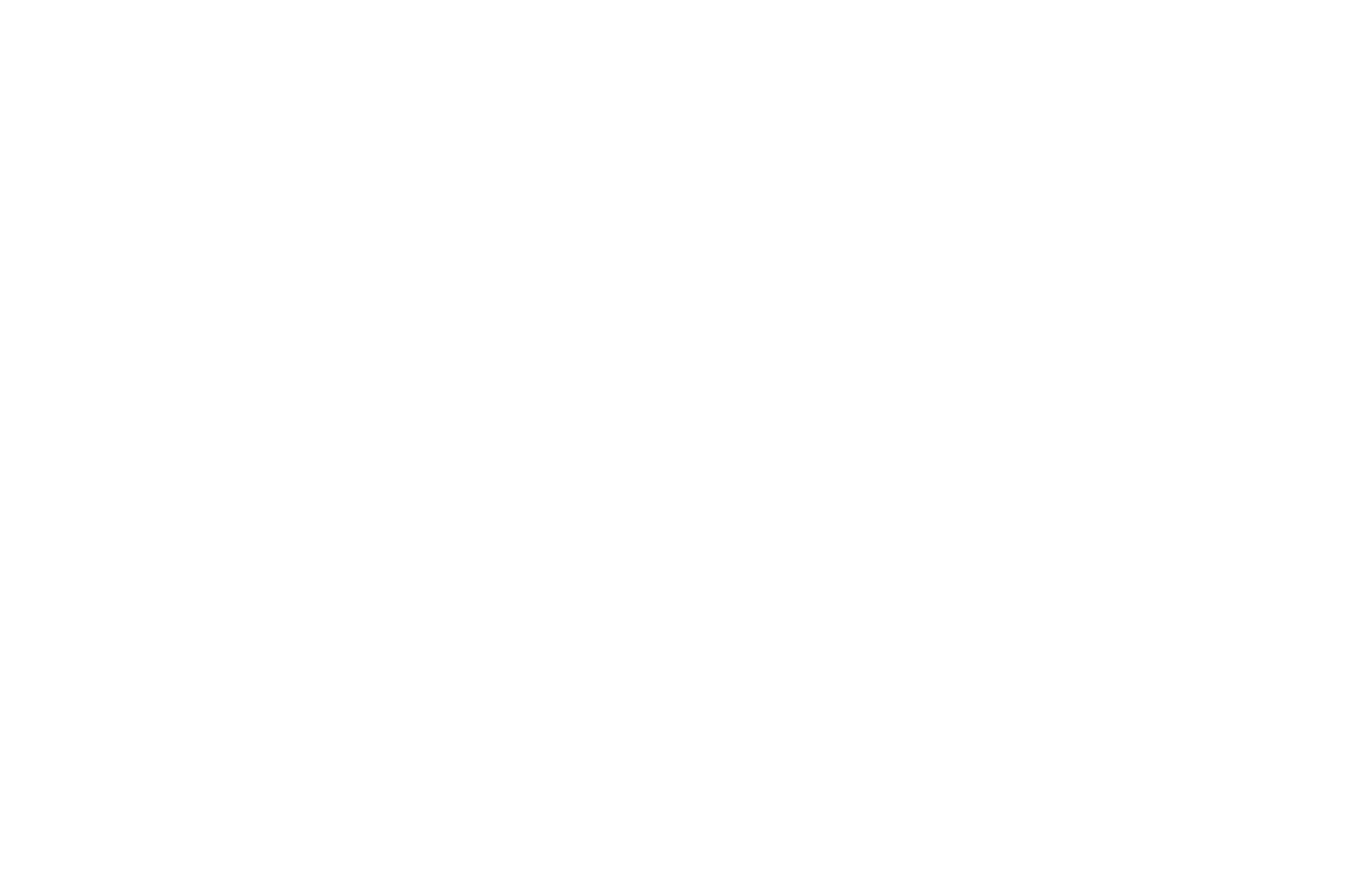 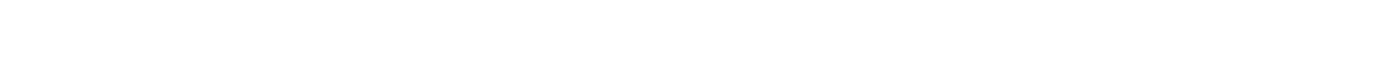 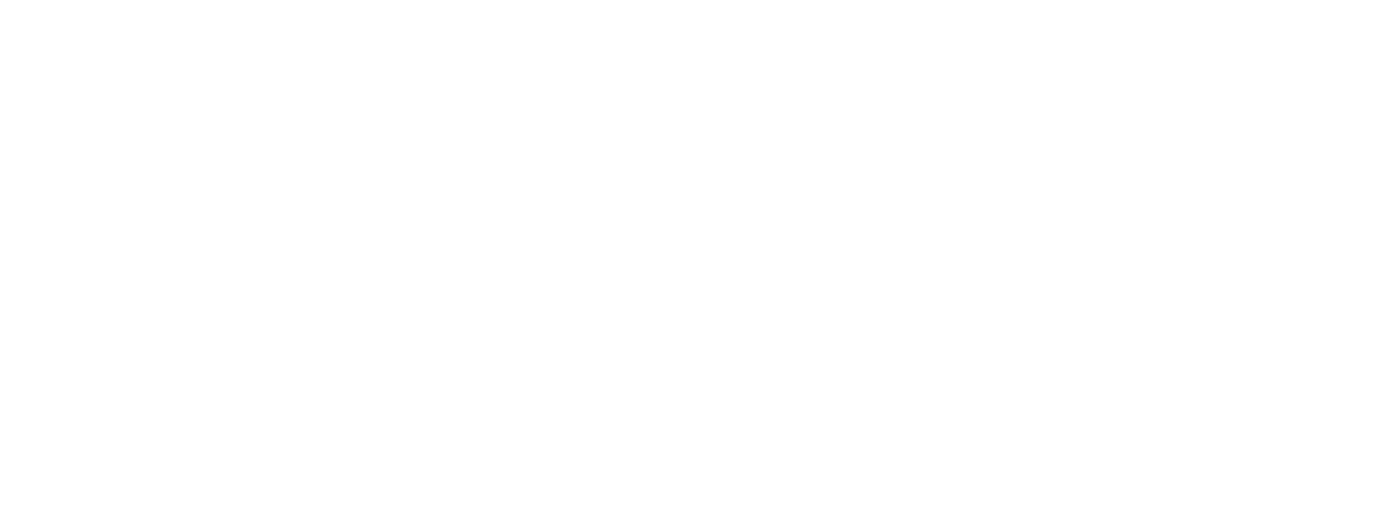 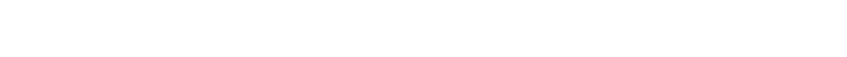 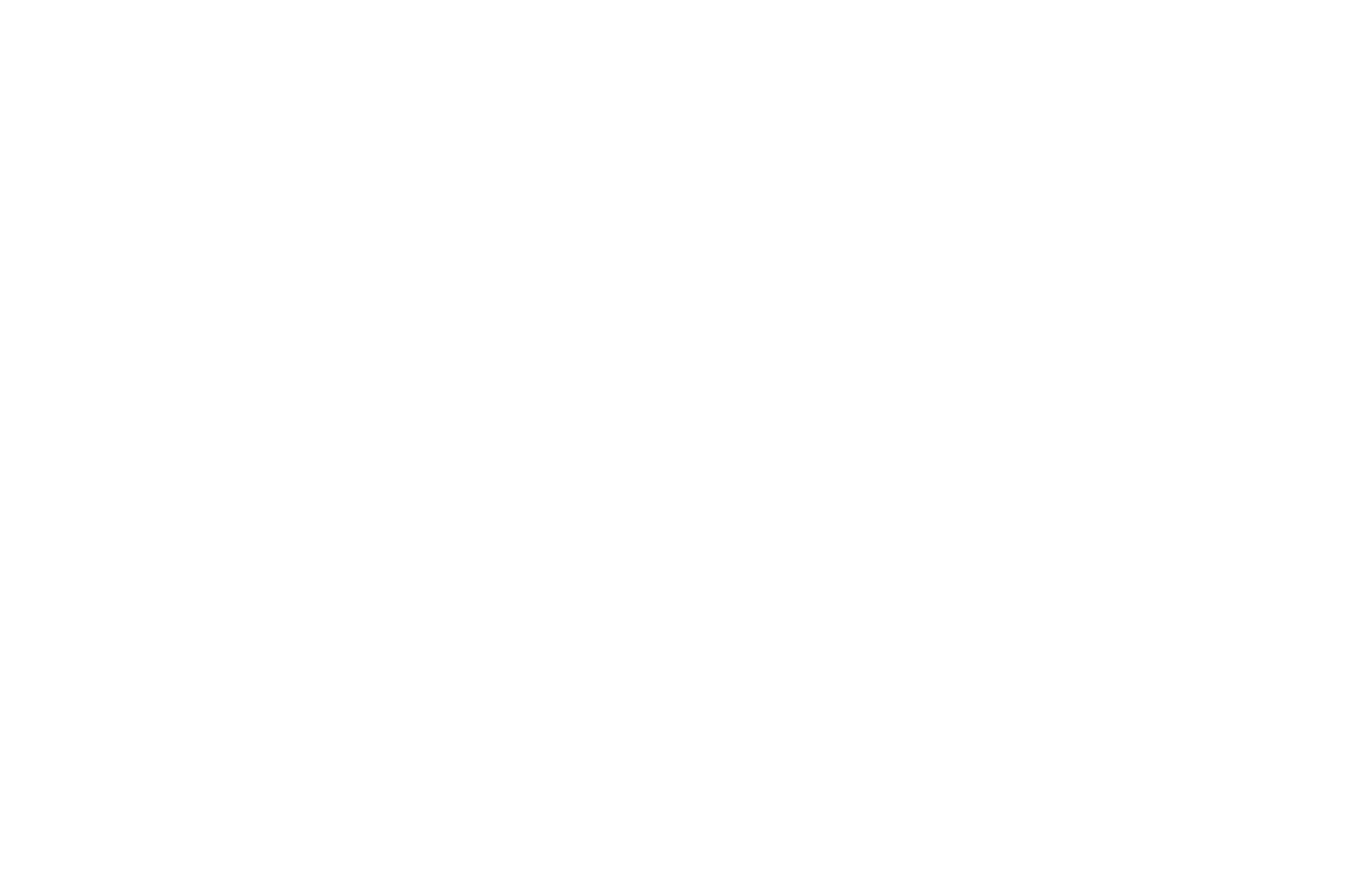 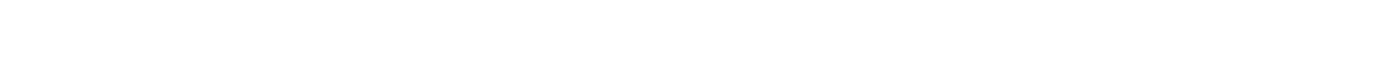 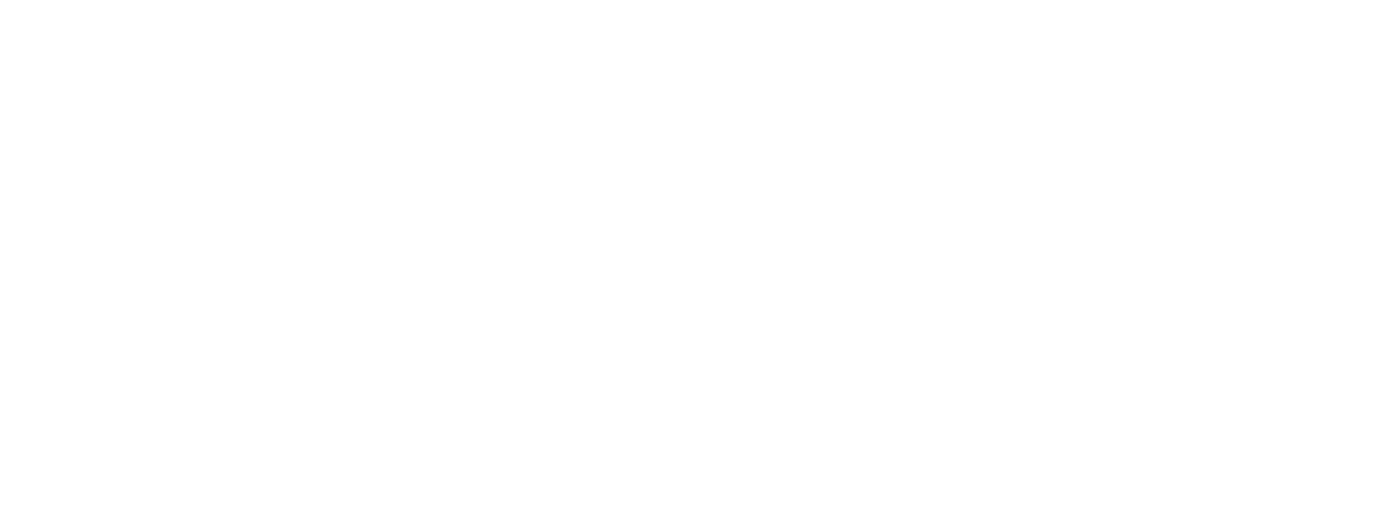 國立臺灣藝術大學_____學年度特殊教育學生獎助學金申請表(新制)國立臺灣藝術大學_____學年度特殊教育學生獎助學金申請表(新制)國立臺灣藝術大學_____學年度特殊教育學生獎助學金申請表(新制)國立臺灣藝術大學_____學年度特殊教育學生獎助學金申請表(新制)國立臺灣藝術大學_____學年度特殊教育學生獎助學金申請表(新制)國立臺灣藝術大學_____學年度特殊教育學生獎助學金申請表(新制)國立臺灣藝術大學_____學年度特殊教育學生獎助學金申請表(新制)國立臺灣藝術大學_____學年度特殊教育學生獎助學金申請表(新制)國立臺灣藝術大學_____學年度特殊教育學生獎助學金申請表(新制)系	別 年級學	號姓	名特教鑑定證明類別障礙等級操行平均成績學年平均成績學年平均成績系	別 年級學	號姓	名特教鑑定證明類別障礙等級操行平均成績上/下學期班排名上/下學期班排名□身心障礙□資賦優異身分證字號：身分證字號：身分證字號：身分證字號：聯絡電話：聯絡電話：聯絡電話：聯絡電話：聯絡電話：金融帳戶：□郵局□一銀□其他：_______________金融帳戶：□郵局□一銀□其他：_______________金融帳戶：□郵局□一銀□其他：_______________金融帳戶：□郵局□一銀□其他：_______________戶籍地址：戶籍地址：戶籍地址：戶籍地址：戶籍地址：存摺帳號：存摺帳號：存摺帳號：存摺帳號：戶籍地址：戶籍地址：戶籍地址：戶籍地址：戶籍地址：導師或系主任簽章：導師或系主任簽章：導師或系主任簽章：導師或系主任簽章：申請人簽章：                             年  月  日申請人簽章：                             年  月  日申請人簽章：                             年  月  日申請人簽章：                             年  月  日申請人簽章：                             年  月  日檢附規定證件(請打勾，1245項為必要之附件)□1.前一學年學業成績單(含上下學期班排名及操行成績)□2.身分證影本□3.身心障礙證明影本□4.金融存摺影本□5.教育部特教學生鑑定證明□6.政府核定有案國內性競賽或展覽成績優異證明□7.政府核定有案國際性競賽或展覽成績優異證明檢附規定證件(請打勾，1245項為必要之附件)□1.前一學年學業成績單(含上下學期班排名及操行成績)□2.身分證影本□3.身心障礙證明影本□4.金融存摺影本□5.教育部特教學生鑑定證明□6.政府核定有案國內性競賽或展覽成績優異證明□7.政府核定有案國際性競賽或展覽成績優異證明檢附規定證件(請打勾，1245項為必要之附件)□1.前一學年學業成績單(含上下學期班排名及操行成績)□2.身分證影本□3.身心障礙證明影本□4.金融存摺影本□5.教育部特教學生鑑定證明□6.政府核定有案國內性競賽或展覽成績優異證明□7.政府核定有案國際性競賽或展覽成績優異證明檢附規定證件(請打勾，1245項為必要之附件)□1.前一學年學業成績單(含上下學期班排名及操行成績)□2.身分證影本□3.身心障礙證明影本□4.金融存摺影本□5.教育部特教學生鑑定證明□6.政府核定有案國內性競賽或展覽成績優異證明□7.政府核定有案國際性競賽或展覽成績優異證明核定獎/補助學金金額□獎學金              萬元□助學金              萬元核定獎/補助學金金額□獎學金              萬元□助學金              萬元核定獎/補助學金金額□獎學金              萬元□助學金              萬元核定獎/補助學金金額□獎學金              萬元□助學金              萬元核定獎/補助學金金額□獎學金              萬元□助學金              萬元審核人蓋章：                                  年   月   日審核人蓋章：                                  年   月   日審核人蓋章：                                  年   月   日審核人蓋章：                                  年   月   日核定單位：學生獎助學金管理委員會                          年   月   日核定單位：學生獎助學金管理委員會                          年   月   日核定單位：學生獎助學金管理委員會                          年   月   日核定單位：學生獎助學金管理委員會                          年   月   日核定單位：學生獎助學金管理委員會                          年   月   日【規定事項】依據本校學生獎助學金管理辦法第4條第2項及特殊教育學生獎助學金申請要點之規定辦理，此申請表適用對象為111學年度後入學之學生。獎助資格：特殊教育學生領有鑑輔會鑑定證明者，操行成績80分以上，班排名上下學期皆於前50%，且學業平均成績在80分（含）以上發給獎學金；學業平均成績在 80 分以上而班排名未達前50%，或 70 分（含）以上未滿80分，發給補助金，獎補助金額依障礙等級發放。另其他詳細規定如補助金名額限制及優先申請對象等，請參閱校內特殊教育學生獎補助學金申請要點(新制)之規定。申請流程：申請學生應填寫申請表並請導師/系主任簽章後，檢附相關證件向資源教室提出申請，審核符合規定後發給獎助學金。本項獎補助係屬事後獎助，每學年辦理1次，應屆畢業生於每年6月中前提出申請，並先辦理申請成績單繳費，本申請表成績欄位免填，事後由承辦單位代為申請成績單後填註，在校生於每年10月中前提出申請。【規定事項】依據本校學生獎助學金管理辦法第4條第2項及特殊教育學生獎助學金申請要點之規定辦理，此申請表適用對象為111學年度後入學之學生。獎助資格：特殊教育學生領有鑑輔會鑑定證明者，操行成績80分以上，班排名上下學期皆於前50%，且學業平均成績在80分（含）以上發給獎學金；學業平均成績在 80 分以上而班排名未達前50%，或 70 分（含）以上未滿80分，發給補助金，獎補助金額依障礙等級發放。另其他詳細規定如補助金名額限制及優先申請對象等，請參閱校內特殊教育學生獎補助學金申請要點(新制)之規定。申請流程：申請學生應填寫申請表並請導師/系主任簽章後，檢附相關證件向資源教室提出申請，審核符合規定後發給獎助學金。本項獎補助係屬事後獎助，每學年辦理1次，應屆畢業生於每年6月中前提出申請，並先辦理申請成績單繳費，本申請表成績欄位免填，事後由承辦單位代為申請成績單後填註，在校生於每年10月中前提出申請。【規定事項】依據本校學生獎助學金管理辦法第4條第2項及特殊教育學生獎助學金申請要點之規定辦理，此申請表適用對象為111學年度後入學之學生。獎助資格：特殊教育學生領有鑑輔會鑑定證明者，操行成績80分以上，班排名上下學期皆於前50%，且學業平均成績在80分（含）以上發給獎學金；學業平均成績在 80 分以上而班排名未達前50%，或 70 分（含）以上未滿80分，發給補助金，獎補助金額依障礙等級發放。另其他詳細規定如補助金名額限制及優先申請對象等，請參閱校內特殊教育學生獎補助學金申請要點(新制)之規定。申請流程：申請學生應填寫申請表並請導師/系主任簽章後，檢附相關證件向資源教室提出申請，審核符合規定後發給獎助學金。本項獎補助係屬事後獎助，每學年辦理1次，應屆畢業生於每年6月中前提出申請，並先辦理申請成績單繳費，本申請表成績欄位免填，事後由承辦單位代為申請成績單後填註，在校生於每年10月中前提出申請。【規定事項】依據本校學生獎助學金管理辦法第4條第2項及特殊教育學生獎助學金申請要點之規定辦理，此申請表適用對象為111學年度後入學之學生。獎助資格：特殊教育學生領有鑑輔會鑑定證明者，操行成績80分以上，班排名上下學期皆於前50%，且學業平均成績在80分（含）以上發給獎學金；學業平均成績在 80 分以上而班排名未達前50%，或 70 分（含）以上未滿80分，發給補助金，獎補助金額依障礙等級發放。另其他詳細規定如補助金名額限制及優先申請對象等，請參閱校內特殊教育學生獎補助學金申請要點(新制)之規定。申請流程：申請學生應填寫申請表並請導師/系主任簽章後，檢附相關證件向資源教室提出申請，審核符合規定後發給獎助學金。本項獎補助係屬事後獎助，每學年辦理1次，應屆畢業生於每年6月中前提出申請，並先辦理申請成績單繳費，本申請表成績欄位免填，事後由承辦單位代為申請成績單後填註，在校生於每年10月中前提出申請。【規定事項】依據本校學生獎助學金管理辦法第4條第2項及特殊教育學生獎助學金申請要點之規定辦理，此申請表適用對象為111學年度後入學之學生。獎助資格：特殊教育學生領有鑑輔會鑑定證明者，操行成績80分以上，班排名上下學期皆於前50%，且學業平均成績在80分（含）以上發給獎學金；學業平均成績在 80 分以上而班排名未達前50%，或 70 分（含）以上未滿80分，發給補助金，獎補助金額依障礙等級發放。另其他詳細規定如補助金名額限制及優先申請對象等，請參閱校內特殊教育學生獎補助學金申請要點(新制)之規定。申請流程：申請學生應填寫申請表並請導師/系主任簽章後，檢附相關證件向資源教室提出申請，審核符合規定後發給獎助學金。本項獎補助係屬事後獎助，每學年辦理1次，應屆畢業生於每年6月中前提出申請，並先辦理申請成績單繳費，本申請表成績欄位免填，事後由承辦單位代為申請成績單後填註，在校生於每年10月中前提出申請。【規定事項】依據本校學生獎助學金管理辦法第4條第2項及特殊教育學生獎助學金申請要點之規定辦理，此申請表適用對象為111學年度後入學之學生。獎助資格：特殊教育學生領有鑑輔會鑑定證明者，操行成績80分以上，班排名上下學期皆於前50%，且學業平均成績在80分（含）以上發給獎學金；學業平均成績在 80 分以上而班排名未達前50%，或 70 分（含）以上未滿80分，發給補助金，獎補助金額依障礙等級發放。另其他詳細規定如補助金名額限制及優先申請對象等，請參閱校內特殊教育學生獎補助學金申請要點(新制)之規定。申請流程：申請學生應填寫申請表並請導師/系主任簽章後，檢附相關證件向資源教室提出申請，審核符合規定後發給獎助學金。本項獎補助係屬事後獎助，每學年辦理1次，應屆畢業生於每年6月中前提出申請，並先辦理申請成績單繳費，本申請表成績欄位免填，事後由承辦單位代為申請成績單後填註，在校生於每年10月中前提出申請。【規定事項】依據本校學生獎助學金管理辦法第4條第2項及特殊教育學生獎助學金申請要點之規定辦理，此申請表適用對象為111學年度後入學之學生。獎助資格：特殊教育學生領有鑑輔會鑑定證明者，操行成績80分以上，班排名上下學期皆於前50%，且學業平均成績在80分（含）以上發給獎學金；學業平均成績在 80 分以上而班排名未達前50%，或 70 分（含）以上未滿80分，發給補助金，獎補助金額依障礙等級發放。另其他詳細規定如補助金名額限制及優先申請對象等，請參閱校內特殊教育學生獎補助學金申請要點(新制)之規定。申請流程：申請學生應填寫申請表並請導師/系主任簽章後，檢附相關證件向資源教室提出申請，審核符合規定後發給獎助學金。本項獎補助係屬事後獎助，每學年辦理1次，應屆畢業生於每年6月中前提出申請，並先辦理申請成績單繳費，本申請表成績欄位免填，事後由承辦單位代為申請成績單後填註，在校生於每年10月中前提出申請。【規定事項】依據本校學生獎助學金管理辦法第4條第2項及特殊教育學生獎助學金申請要點之規定辦理，此申請表適用對象為111學年度後入學之學生。獎助資格：特殊教育學生領有鑑輔會鑑定證明者，操行成績80分以上，班排名上下學期皆於前50%，且學業平均成績在80分（含）以上發給獎學金；學業平均成績在 80 分以上而班排名未達前50%，或 70 分（含）以上未滿80分，發給補助金，獎補助金額依障礙等級發放。另其他詳細規定如補助金名額限制及優先申請對象等，請參閱校內特殊教育學生獎補助學金申請要點(新制)之規定。申請流程：申請學生應填寫申請表並請導師/系主任簽章後，檢附相關證件向資源教室提出申請，審核符合規定後發給獎助學金。本項獎補助係屬事後獎助，每學年辦理1次，應屆畢業生於每年6月中前提出申請，並先辦理申請成績單繳費，本申請表成績欄位免填，事後由承辦單位代為申請成績單後填註，在校生於每年10月中前提出申請。【規定事項】依據本校學生獎助學金管理辦法第4條第2項及特殊教育學生獎助學金申請要點之規定辦理，此申請表適用對象為111學年度後入學之學生。獎助資格：特殊教育學生領有鑑輔會鑑定證明者，操行成績80分以上，班排名上下學期皆於前50%，且學業平均成績在80分（含）以上發給獎學金；學業平均成績在 80 分以上而班排名未達前50%，或 70 分（含）以上未滿80分，發給補助金，獎補助金額依障礙等級發放。另其他詳細規定如補助金名額限制及優先申請對象等，請參閱校內特殊教育學生獎補助學金申請要點(新制)之規定。申請流程：申請學生應填寫申請表並請導師/系主任簽章後，檢附相關證件向資源教室提出申請，審核符合規定後發給獎助學金。本項獎補助係屬事後獎助，每學年辦理1次，應屆畢業生於每年6月中前提出申請，並先辦理申請成績單繳費，本申請表成績欄位免填，事後由承辦單位代為申請成績單後填註，在校生於每年10月中前提出申請。